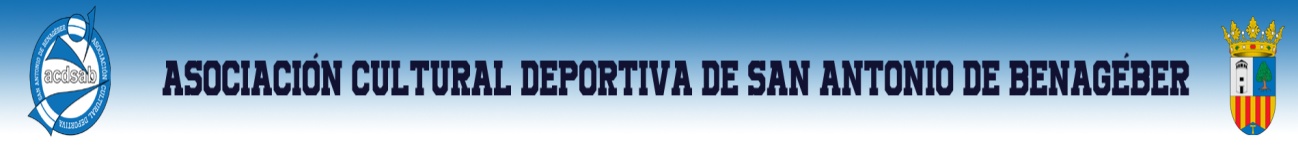 AUTORIZACIÓN PARA PUBLICACIÓN DE IMÁGENES:Con la inclusión de las nuevas tecnologías dentro de los medios didácticos y la posibilidad de que en estos puedan aparecer imágenes de vuestros hijos durante la realización de nuestras actividades.  Y dado que el derecho a la propia imagen está reconocido al artículo 18  de la Constitución y regulado por la Ley 1/1982, de 5 de mayo, sobre el derecho al honor, a la intimidad personal y familiar y a la propia imagen y la ley 15/1999, de 13 de Diciembre, sobre la Protección de Datos de Carácter Personal. La ACDSAB solicita el consentimiento a los padres o tutores legales para poder  publicar las imágenes en las cuales aparezcan individualmente o en grupo se puedan realizar a los niños y niñas, en las diferentes secuencias y actividades realizadas por la Asociación Cultural Deportiva de San Antonio de Benageber.Don/Doña …………………………………………………………………………….con DNI ................................ como padre/madre o tutor del alumno/a .........................................................................................................................…autorizo a la ASOCIACIÓN CULTURAL DEPORTIVA DE SAN ANTONIO DE BENAGÉBER  a la publicación,  con una finalidad estrictamente educativa y pedagógica de las imágenes realizadas en actividades de la ACDSAB.Firma del padre/madre/tutorEn_________________, a_____de__________de 2018